附件2：应聘人员报名表注：应聘者如有其他条件或要求，可在“备注”栏中注明。附件3：山东省机场管理集团日照机场有限公司应聘承诺书我已仔细阅读《山东省机场管理集团日照机场有限公司招聘简章》，理解其内容，符合报考条件。我郑重承诺：本人所提供的个人信息、证明材料、证件等真实、准确，并自觉遵守招聘的各项规定，诚实守信，严守纪律，认真履行应聘人员的义务。对因提供有关信息证件不实或违反有关纪律规定所造成的后果，本人自愿承担相应的责任。应聘人（签名）：（需手签并上传扫描件）                         年  月  日附件4：           提报证件样板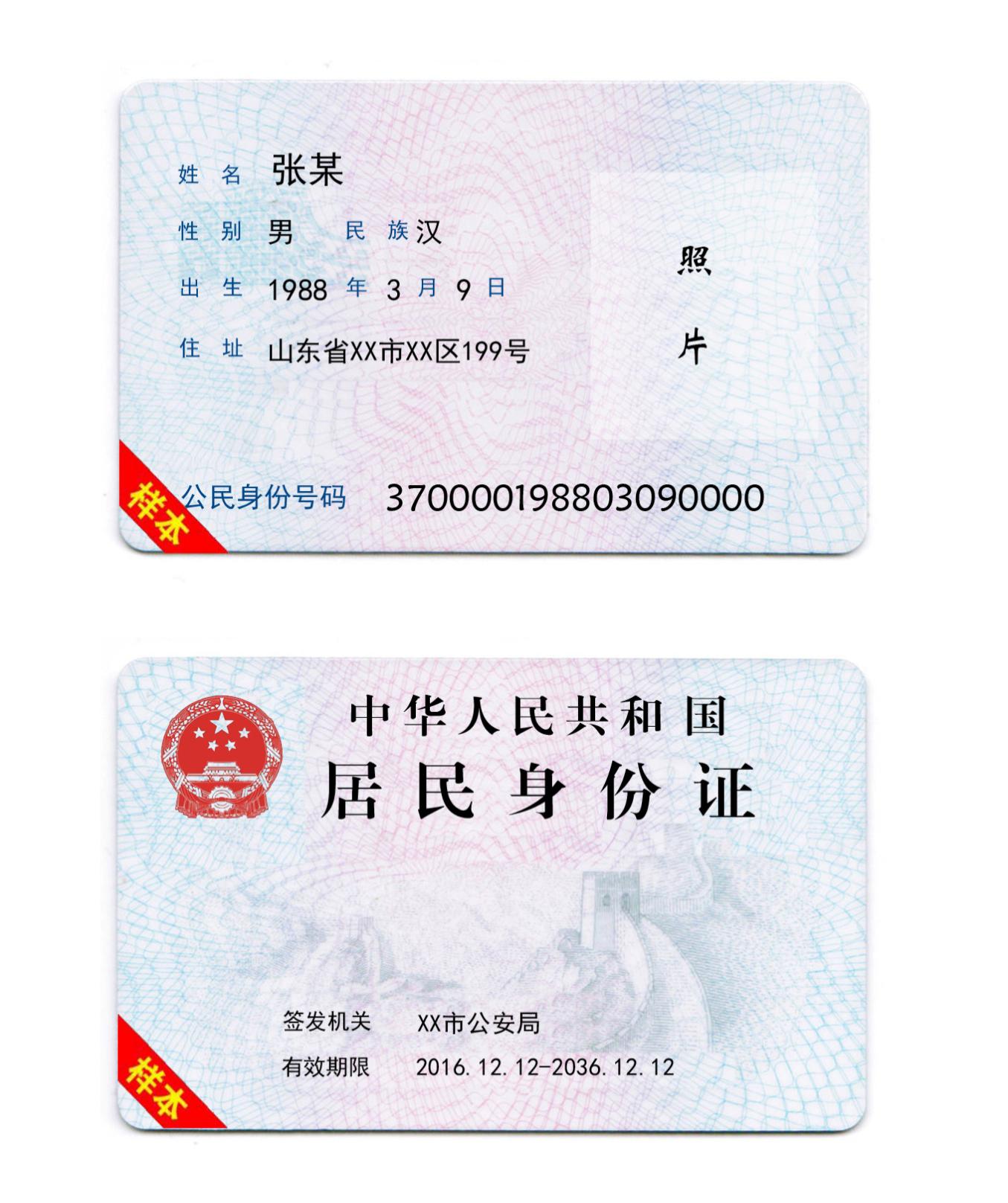 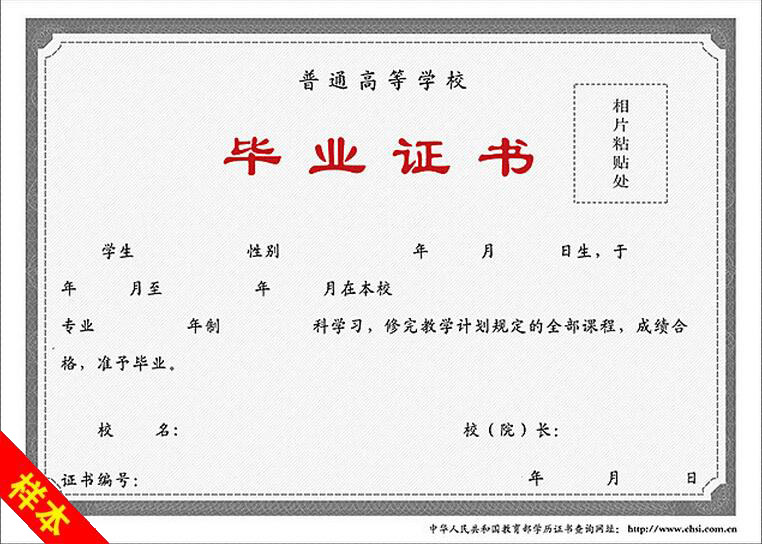 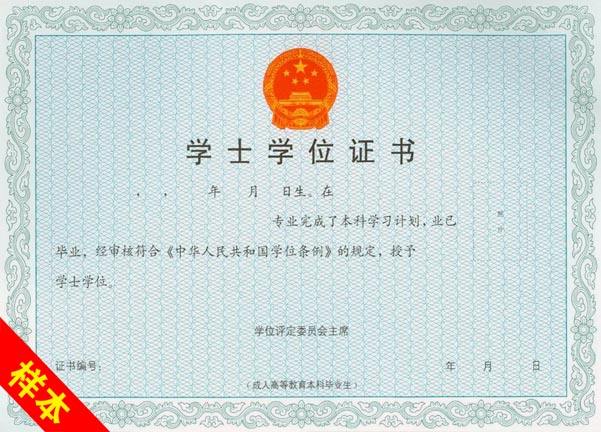 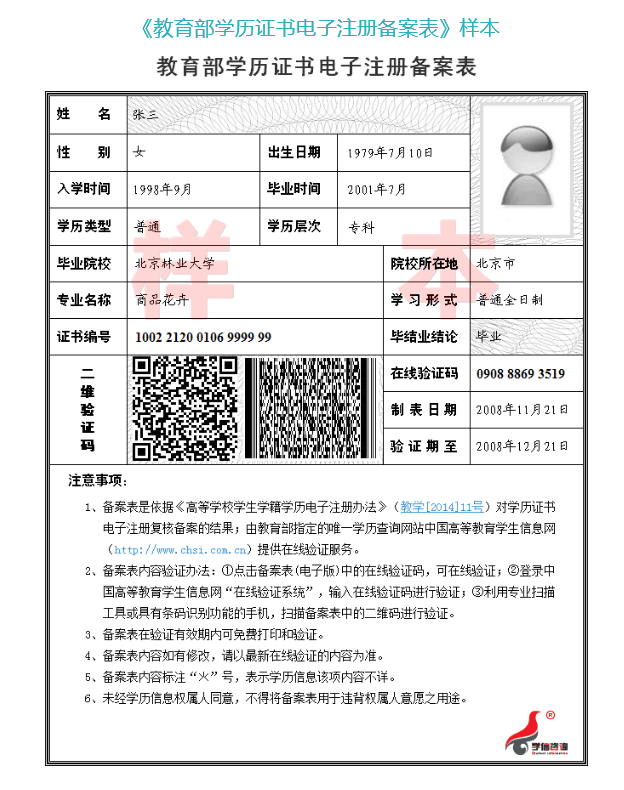 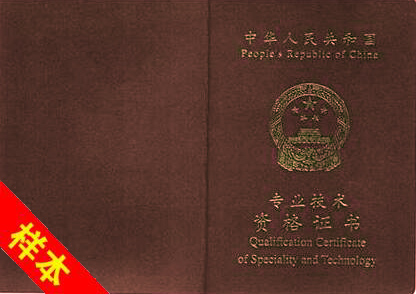 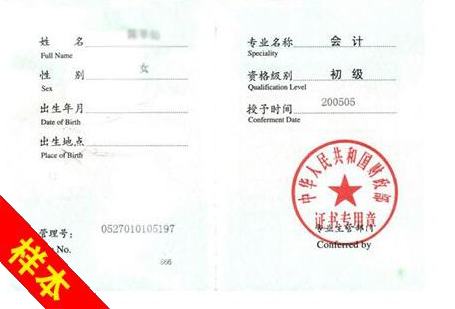 工作经历证明（参考样本）兹证明×××，性别×，身份证号码×××××××，于××××年×月×日至××××年×月×日我单位工作，具体工作岗位是：          从××××年×月至××××年×月在         岗位，主要职责为                   ，有              工作经验；从××××年×月至××××年×月在         岗位，主要职责为                   ，有              工作经验；（如果在同一单位从事多个岗位，请依次填写，如属派遣人员，请填写下行）。张××为                 公司派遣至我公司工作人员。填表人：               联系电话：                           单位名称（盖章）：                          ××××年×月×日日照机场2023年度公开招聘人员计划表日照机场2023年度公开招聘人员计划表日照机场2023年度公开招聘人员计划表日照机场2023年度公开招聘人员计划表日照机场2023年度公开招聘人员计划表日照机场2023年度公开招聘人员计划表日照机场2023年度公开招聘人员计划表序号部门招聘岗位岗位职责招聘条件招聘人数备注1规划发展部副部长负责政策研究、课题调研、公司发展战略、经营业绩考核、采购管理、投资管理、法务管理、审计管理等工作。1.35周岁以下（1988年4月1日以后出生）；
2.大学本科及以上学历；
3.法学、审计学、会计学、财务管理、工商管理等相关专业；
4.持有法律职业资格证书；具有4年及以上规划发展、法务、审计等岗位工作经验；
5.有党政机关、事业单位或大型国企规划发展、法务、审计等岗位从业经验者优先。1合同制2办公室文秘1.负责公司党委办公室、董事会办公室日常事务等工作；
2.负责综合性文稿起草等工作。1.30周岁以下（1993年4月1日以后出生）；
2.大学本科及以上学历；
3.汉语言、汉语言文学、中国语言文学、文学、秘书学、文秘、文秘学等中国语言文学类专业；哲学、逻辑学等哲学类专业；政治学、政治学与行政学等政治学类专业；
4.有党政机关或事业单位综合文字工作经验者可不受专业限制。1合同制3党委组织部综合文字1.负责公司党的建设、组织人事等相关工作；
2.负责公司精神文明、宣传等相关工作。1.30周岁以下（1993年4月1日以后出生）；
2.中共党员，大学本科及以上学历；
3.新闻学、广播电视新闻学等新闻传播学类专业；汉语言、汉语言文学、中国语言文学、文学、秘书学、文秘、文秘学等中国语言文学类专业；社会学、社会工作等社会学类专业。
4.有党政机关或事业单位综合文字工作经验者可不受专业限制。1合同制4航务管理部气象观测员1.负责观测气象要素，发布机场天气报告；
2.负责整理分析观测资料，制作月、年总簿；
3.负责观测工作质量评定、人工对比观测。1.35周岁以下（1988年4月1日以后出生）；
2.大学本科及以上学历；
3.大气科学、应用气象学等大气科学类专业；
4.持有气象观测或气象预报执照者优先。1合同制5飞行区管理部场务员负责机场鸟防管理、飞行区场地管理、飞行区除冰雪和防汛管理、净空管理、外来物防范管理、不停航施工管理等工作。1.30周岁以下（1993年4月1日以后出生）；
2.大学本科及以上学历；
3.植物保护、农学等植物生产相关专业；生态学等生物科学类专业；
4.持有C1及以上驾照优先。1合同制6飞行区管理部助航灯光机务员1.负责机场内灯光站运行值守，设备操作，助航灯光监视及控制系统监控值守；
2.负责助航灯光、标记牌、机坪助航设备、目视助航配电系统、助航灯光监视及控制系统等的巡视检查及维护维修工作。1.35周岁以下(1988年4月1日以后出生);
2.大学本科及以上学历；
3.持有高、低压电工证；
4.电气工程及其自动化、电气工程与智能控制、电力工程与管理、供用电技术、光源与照明等电气类专业；电子信息工程、光电信息工程等电子信息类专业；自动化等自动化类专业；
5.有民用机场助航灯光工作经验者优先；
6.持有C1及以上驾照优先。3合同制7机务保障部安全管理员负责145维修单位安全管理体系日常运行，按照规章标准要求，实施风险管理、隐患排查治理、安全信息管理等工作。1.35周岁以下（1988年4月1日以后出生）；
2.大学本科及以上学历；大学英语四级及以上；
3.电气工程及其自动化、电子信息工程、自动化、飞行器动力工程、飞行器制造工程、机械电子工程、交通运输、交通管理、工业工程、飞行技术、安全工程、民航运输、民航英语等专业；
4.持有维修人员执照且具有B737NG或A320类机型签署人员可不受专业限制。1合同制8机务保障部质量管理员负责145维修单位质量管理体系日常运行，按照规章标准要求，实施质量监督、机体维修质量管理、人员资质管理管理等工作。1.30周岁以下（1993年4月1日以后出生）；
2.大学本科及以上学历；大学英语四级及以上；
3.电气工程及其自动化、电子信息工程、自动化、飞行器动力工程、飞行器制造工程、机械电子工程、交通运输、交通管理、工业工程、飞行技术、安全工程、民航运输、民航英语等专业；
4.持有维修人员执照且具有B737NG或A320类机型签署人员可不受专业限制。1合同制9安检护卫部安检员负责对乘坐民用航空器的旅客及其行李、进入机场控制区的其他人员及其物品，以及航空货物、邮件实施安全检查。1.25周岁以下（1998年4月1日以后出生）；
2.大学本科及以上学历；
3.民航运输、安全检查、航空服务等专业或有从事民航安检工作经验者优先；
4.持有民航初级及以上安检证书；
5.民航运输、安全检查、航空服务等专业可放宽至大专学历。4派遣制10运行控制中心驾驶员1.负责机场相关车辆的驾驶，做好车辆的日常检查、维护保养、信息记录等工作；
2. 负责配合开展消防救援工作。1.35周岁以下（1988年4月1日以后出生）；
2.大学专科及以上学历；
3.持有B2以上驾驶执照。6派遣制合计合计合计合计合计20应聘岗位应聘岗位一寸近期彩色照片（电子版）姓　　名姓　　名性　　别性　　别性　　别出生年月出生年月出生年月一寸近期彩色照片（电子版）民　　族民　　族政治面貌政治面貌政治面貌婚　　否婚　　否婚　　否一寸近期彩色照片（电子版）籍  贯籍  贯户口     所在地户口     所在地户口     所在地户口性质户口性质户口性质一寸近期彩色照片（电子版）参加工作时间参加工作时间熟悉专业有何特长熟悉专业有何特长熟悉专业有何特长一寸近期彩色照片（电子版）身份证件号身份证件号身份证件号身份证件号身份证件号手    机手    机现居住地现居住地现居住地现居住地现居住地现工作单位及职务现工作单位及职务现工作单位及职务现工作单位及职务现工作单位及职务专业技术职务任职资格或职(执)业资格专业技术职务任职资格或职(执)业资格专业技术职务任职资格或职(执)业资格专业技术职务任职资格或职(执)业资格专业技术职务任职资格或职(执)业资格全日制教  育全日制教  育学 历学 位学 历学 位毕业院校及专业毕业院校及专业毕业院校及专业毕业院校及专业在  职教  育在  职教  育学 历学 位学 历学 位毕业院校及专业毕业院校及专业毕业院校及专业毕业院校及专业教  育  与  工  作  经  历（自高中院校学习开始填写至今，时间要连贯，含起止年月、单位、工作岗位、职务）（自高中院校学习开始填写至今，时间要连贯，含起止年月、单位、工作岗位、职务）（自高中院校学习开始填写至今，时间要连贯，含起止年月、单位、工作岗位、职务）（自高中院校学习开始填写至今，时间要连贯，含起止年月、单位、工作岗位、职务）（自高中院校学习开始填写至今，时间要连贯，含起止年月、单位、工作岗位、职务）（自高中院校学习开始填写至今，时间要连贯，含起止年月、单位、工作岗位、职务）（自高中院校学习开始填写至今，时间要连贯，含起止年月、单位、工作岗位、职务）（自高中院校学习开始填写至今，时间要连贯，含起止年月、单位、工作岗位、职务）（自高中院校学习开始填写至今，时间要连贯，含起止年月、单位、工作岗位、职务）（自高中院校学习开始填写至今，时间要连贯，含起止年月、单位、工作岗位、职务）（自高中院校学习开始填写至今，时间要连贯，含起止年月、单位、工作岗位、职务）（自高中院校学习开始填写至今，时间要连贯，含起止年月、单位、工作岗位、职务）（自高中院校学习开始填写至今，时间要连贯，含起止年月、单位、工作岗位、职务）（自高中院校学习开始填写至今，时间要连贯，含起止年月、单位、工作岗位、职务） 现任职岗位情况（填写现任职岗位职责等基本情况）（填写现任职岗位职责等基本情况）（填写现任职岗位职责等基本情况）（填写现任职岗位职责等基本情况）（填写现任职岗位职责等基本情况）（填写现任职岗位职责等基本情况）（填写现任职岗位职责等基本情况）（填写现任职岗位职责等基本情况）（填写现任职岗位职责等基本情况）（填写现任职岗位职责等基本情况）（填写现任职岗位职责等基本情况）（填写现任职岗位职责等基本情况）（填写现任职岗位职责等基本情况）（填写现任职岗位职责等基本情况）主要工作业绩家庭主要成员情况称谓称谓姓名姓名姓名出生日期出生日期出生日期出生日期政治面貌政治面貌政治面貌工作单位及职务工作单位及职务家庭主要成员情况家庭主要成员情况家庭主要成员情况家庭主要成员情况家庭主要成员情况备注